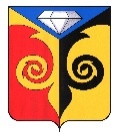 СОВЕТ ДЕПУТАТОВ  КУСИНСКОГО ГОРОДСКОГО ПОСЕЛЕНИЯЧелябинской областиРЕШЕНИЕот 23.06.2021 г № 31                                                                                                 г. КусаОб утверждении положения одепутатском запросеВ соответствии, с Федеральным, Уставом Кусинского городского поселения, Совет депутатов Кусинского городского поселенияРЕШАЕТ:Утвердить Положение о депутатском запросе согласно приложению.Настоящее решение вступает в силу со дня принятия, подлежит размещению на официальном сайте Кусинского городского поселения.Председатель Совета депутатов Кусинского городского поселения                                                        О.С. ЧаринаПриложение к решениюСовета депутатовКусинского городского поселения от 23.06.2021 № 341. ПОЛОЖЕНИЕ О ДЕПУТАТСКОМ ЗАПРОСЕ
1. Общие положения1.1. Настоящее Положение о депутатском запросе (далее - Положение) принято в соответствии с Федеральным законом от 06.10.2003 N 131-ФЗ "Об общих принципах организации местного самоуправления в Российской Федерации", Уставом Кусинского городского поселения " и определяет понятие и основные признаки депутатского запроса, порядок его подготовки, направления и рассмотрения.
2. Понятие, признаки и содержание депутатского запроса2.1. Депутатский запрос - это письменное обращение депутата (группы депутатов), постоянной депутатской комиссии или обращение от имени Совета депутатов Кусинского городского поселения(далее - Совет), направляемое в пределах установленной законом компетенции в адрес руководителей и других должностных лиц органов местного самоуправления, предприятий, учреждений и организаций, руководителей общественных объединений по вопросам, входящим в компетенцию указанных органов, предприятий, учреждений, организаций, объединений.
          2.2. Депутатский запрос оформляется в виде связного текста, где указываются причины (основания, цели) его направления, а также может содержать просьбы (предложения, рекомендации).          2.3. Депутатский запрос должен содержать следующие сведения:
2.3.1. Ф.И.О. и должность лица, которому адресован запрос;
2.3.2. заголовок к тексту запроса, отражающий его краткое содержание;
2.3.3. содержательную часть с указанием причин (оснований, целей), в связи с которыми направляется депутатский запрос;
2.3.4. информацию о поступившем обращении избирателя(ей), если запрос делается в связи с обращением;
2.3.5. просьбы (предложения, рекомендации) о мерах, необходимых для решения обозначенной в депутатском запросе проблемы;
2.3.6. Ф.И.О. и подпись инициатора депутатского запроса - депутата, уполномоченного депутата от группы депутатов, председателя постоянной депутатской комиссии, председателя Совета депутатов.
           2.4. Инициатор депутатского запроса несёт ответственность за достоверность изложенных в нем фактов.
           2.5. Депутатский запрос депутата, группы депутатов, постоянной депутатской комиссии Совета оформляется согласно установленной настоящим положением формы (приложение N1).
От имени группы депутатов депутатский запрос подписывается уполномоченным депутатом. От имени постоянной депутатской комиссии депутатский запрос подписывается председателем постоянной депутатской комиссии.
         2.6. Депутатский запрос, направляемый от имени Совета, оформляется на бланке Совета депутатов согласно установленной настоящим положением формы (приложение N 2).
         2.7. Депутатский запрос, как правило, адресуется одному органу или должностному лицу, но может быть направлен и нескольким органам или должностным лицам, если проблема носит комплексный характер.
         2.8. Депутатский запрос не может затрагивать конкретные дела, находящиеся в производстве суда, прокуратуры, органов дознания и предварительного следствия. Информация по вопросам, составляющим коммерческую, государственную, служебную, иную охраняемую законом тайну, может быть истребована исключительно в соответствии с действующим законодательством.
         2.9. В случае, если подготовленный на основании обращения избирателя(ей) депутатский запрос рассматривается на заседании постоянной депутатской комиссии, инициатор запроса предоставляет членам комиссии для ознакомления копию данного обращения.
3. Порядок рассмотрения депутатского запроса, направляемого от имени Совета         3.1. Инициатор депутатского запроса уведомляет Совет депутатов о направлении запроса          3.2. Инициатор депутатского запроса оглашает на заседании Совета депутатов содержание проекта депутатского запроса, обосновывает его необходимость, отвечает на вопросы депутатов.
          3.3. По итогам рассмотрения вопроса о направлении депутатского запроса Советом депутатов могут быть приняты следующие решения: - об утверждении депутатского запроса; - о направлении рассматриваемого проекта запроса на доработку; - об отказе в направлении депутатского запроса.
Решение считается принятым, если за него проголосовало более половины депутатов, присутствующих на заседании Совета.
        3.4. Инициатор депутатского запроса несёт ответственность за достоверность изложенных в нем фактов.
4. Порядок получения и рассмотрения ответа на депутатский запрос         4.1. Должностное лицо, которому направляется запрос, должно дать ответ на него не позднее чем через 30 дней со дня его получения или в иной, согласованный с инициатором запроса срок.        4.2.Ответ на запрос должен быть подписан тем должностным лицом, которому направлен запрос, либо лицом, исполняющим его обязанности.
        4.3. Инициатор запроса имеет право принимать непосредственное участие в рассмотрении поставленных им в депутатском запросе вопросов. О дне рассмотрения поставленных в депутатском запросе вопросов депутат должен быть извещён заблаговременно, но не позднее чем за три рабочих дня до дня заседания соответствующего органа.  4.4. Ответ на депутатский запрос, направленный от имени Совета депутатов, обсуждается на заседании Совета депутатов возможно с участием должностного лица, руководителя (представителя) органа местного самоуправления, предприятия, учреждения и организации, руководителя общественного объединения, которому был адресован депутатский запрос. Совета депутатов.
        4.5. В случае признания Советом депутатов ответа на запрос неудовлетворительным, новый депутатский запрос направляется лицу, подписавшему ответ, а также вышестоящему должностному лицу, которые в десятидневный срок должны сообщить о принятых мерах .
5. Ответственность   5.1. В случае несоблюдения сроков подготовки ответа на запрос должностное лицо, в чей адрес он направлен, может приглашаться на заседание Совета для объяснения причин несоблюдения сроков.
         5.2. В случае неполучения ответа на запрос Совет депутатов вправе обратиться к вышестоящему должностному лицу с жалобой на действия должностного лица, отказавшегося от рассмотрения депутатского запроса, в установленном настоящим Положением порядке.
          5.3. Уклонение от дачи ответа на обращение депутата или депутатский запрос, представление заведомо ложной информации, несоблюдение сроков представления ответа влечет ответственность в соответствии с действующим законодательством Российской Федерации.
Приложение N 1
к Положению о депутатском запросеФорма запроса

СОВЕТ ДЕПУТАТОВ  КУСИНСКОГО ГОРОДСКОГО ПОСЕЛЕНИЯЧелябинской области№_____________ созыва_____________________________________Фамилия имя отчество депутатаДепутат Совета депутатов Кусинского городского поселенияпо избирательному округу № ______________________________________________________________456940, Челябинская область, Кусинский район, г. Куса, ул. Андроновых, д. 5, ИНН 7417016895, ОГРН 1087417000109, тел.(8-35154)3-17-35, контактный телефон, адрес электронной почты, _______________. № __________________________________
(указывается должность,
_______________________________
фамилия и инициалы лица, которому
________________________________
адресовано обращение)
ДЕПУТАТСКИЙ ЗАПРОС__О___________________________
(заголовок к тексту (краткое содержание))
Текст запроса___________________________________________________________
_______________________________________________________________________
Депутат (уполномоченный депутат
от группы депутатов)
Совета депутатов Кусинского городского поселения, председатель постоянной
депутатской комиссии _______________________ / ________________________/
                                                  (личная подпись депутата) (фамилия и инициалы депутата)
Приложение N 2
к Положению о депутатском запросе
Форма запроса
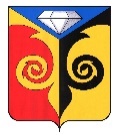 СОВЕТ ДЕПУТАТОВ  КУСИНСКОГО ГОРОДСКОГО ПОСЕЛЕНИЯЧелябинской области                            Андроновых ул., 5 д., Куса г., Челябинская область, 456940. Тел.(351.54) 3-17-35  E-mail: admkusa@ mail.ru ОКПО 82922367, ОГРН 1087417000109, ИНН/КПП 7417016895/741701001_______________. № __________________________________
(указывается должность,
_______________________________
фамилия и инициалы лица, которому
________________________________
адресовано обращение)
ДЕПУТАТСКИЙ ЗАПРОС__О___________________________
(заголовок к тексту (краткое содержание))
Текст запроса___________________________________________________________
_______________________________________________________________________
Председатель Совета депутатов Кусинского городского поселения,________________ / ___________________/
                                                                            (личная подпись) (фамилия и инициалы )
